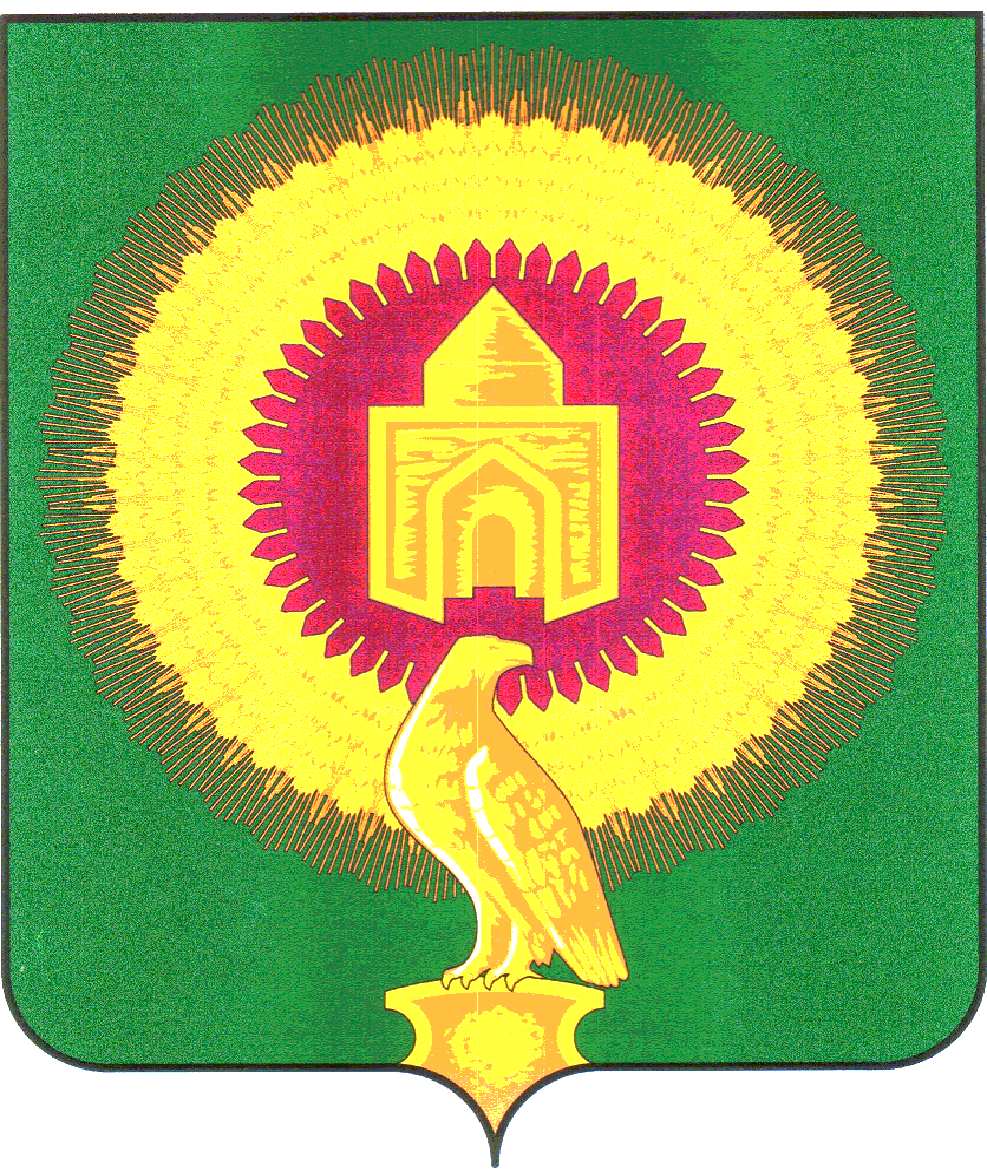 В соответствии с Федеральными законами Российской Федерации «О муниципальной службе в Российской Федерации» и «О персональных данных»,  руководствуясь Указом Президента Российской Федерации от 30 мая 2005 г. № 609 «Об утверждении Положения о персональных данных государственного гражданского служащего Российской Федерации и ведении его личного дела»Администрация Варненского муниципального района Челябинской области ПОСТАНАВЛЯЕТ:  1. Утвердить Положение о порядке ведения личного дела муниципального служащего администрации Варненского муниципального района (приложение).2. Руководителям структурных подразделений администрации Варненского муниципального района:1) обеспечить защиту персональных данных муниципальных служащих администрации Варненского муниципального района, содержащихся в их личных делах, от неправомерного их использования или утраты;2) определить лиц, уполномоченных на получение, обработку, хранение, передачу и любое другое использование персональных данных муниципальных служащих администрации Варненского муниципального района и несущих ответственность в соответствии с законодательством Российской Федерации за нарушение режима защиты этих персональных данных.3. Отделу информационных технологий и технической защиты информации администрации Варненского муниципального района (Зуев Е.П.) разместить настоящее постановление на официальном сайте администрации Варненского муниципального района в сети "Интернет".4. Организацию выполнения настоящего постановления возложить на управляющего делами администрации Варненского муниципального района Маклакова А.В.ГлаваВарненского муниципального районаЧелябинской области                                                                              К.Ю. МоисеевПриложение к постановлению администрации Варненского муниципального района Челябинской области от 19.01.2023 г. № 26 Положение 
о порядке ведения личного дела муниципального служащего администрации Варненского муниципального района1. Положение о порядке ведения личного дела муниципального служащего администрации Варненского муниципального района (далее – Положение) устанавливает порядок комплектования, ведения и хранения личного дела муниципального служащего в администрации Варненского муниципального района. 2. Под персональными данными муниципального служащего понимаются сведения о фактах, событиях и обстоятельствах жизни муниципального служащего, позволяющие идентифицировать его личность и содержащиеся в личном деле муниципального служащего либо подлежащие включению в его личное дело в соответствии с настоящим Положением.3. При получении, обработке, хранении и передаче персональных данных муниципального служащего кадровая служба (сотрудник, в должностные обязанности которого входит ведение кадровых вопросов) соответствующего структурного подразделения администрации Варненского муниципального района обязана соблюдать следующие требования:1) обработка персональных данных муниципального служащего осуществляется в целях обеспечения соблюдения Конституции Российской Федерации, федеральных законов и иных нормативных правовых актов Российской Федерации, содействия муниципальному служащему в прохождении муниципальной службы;2) персональные данные следует получать лично у муниципального служащего. В случае возникновения необходимости получения персональных данных муниципального служащего у третьей стороны следует известить об этом муниципального служащего заранее, получить его письменное согласие и сообщить муниципальному служащему о целях, предполагаемых источниках и способах получения персональных данных;3) запрещается получать, обрабатывать и приобщать к личному делу муниципального служащего не установленные федеральными законами персональные данные о его политических, религиозных и иных убеждениях, частной жизни, членстве в общественных объединениях, в том числе в профессиональных союзах;4) при принятии решений, затрагивающих интересы муниципального служащего, запрещается основываться на персональных данных муниципального служащего, полученных исключительно в результате их автоматизированной обработки или с использованием электронных носителей;5) защита персональных данных муниципального служащего от неправомерного их использования или утраты обеспечивается за счет средств органа местного самоуправления;6) передача персональных данных муниципального служащего третьей стороне не допускается без письменного согласия муниципального служащего, за исключением случаев, установленных федеральным законом.4. В целях обеспечения защиты персональных данных, хранящихся в личных делах муниципальных служащих, муниципальные служащие имеют право:1) получать полную информацию о своих персональных данных и обработке этих данных (в том числе автоматизированной);2) осуществлять свободный бесплатный доступ к своим персональным данным, включая право получать копии любой записи, содержащей персональные данные муниципального служащего, за исключением случаев, предусмотренных федеральным законом;3) требовать исключения или исправления неверных или неполных персональных данных, а также данных, обработанных с нарушением Федерального закона «О муниципальной службе в Российской Федерации». Муниципальный служащий при отказе представителя нанимателя или уполномоченного им лица исключить или исправить персональные данные муниципального служащего имеет право заявить в письменной форме представителю нанимателя или уполномоченному им лицу о своем несогласии, обосновав соответствующим образом такое несогласие. Персональные данные оценочного характера муниципальный служащий имеет право дополнить заявлением, выражающим его собственную точку зрения;4) требовать от представителя нанимателя или уполномоченного им лица уведомления всех лиц, которым ранее были сообщены неверные или неполные персональные данные муниципального служащего, обо всех произведенных в них изменениях или исключения из них;5) обжаловать в суд любые неправомерные действия или бездействие представителя нанимателя или уполномоченного им лица при обработке и защите персональных данных муниципального служащего.5. Муниципальный служащий обязан информировать кадровую службу обо всех изменениях сведений, подлежащих внесению в личное дело муниципального служащего в соответствии с настоящим Положением, не позднее 10 дней после их наступления.6. Муниципальный служащий, виновный в нарушении норм, регулирующих получение, обработку, хранение и передачу персональных данных другого муниципального служащего, несет ответственность в соответствии с законодательством Российской Федерации.7. Представитель нанимателя или уполномоченное им лицо вправе подвергать обработке (в том числе автоматизированной) персональные данные муниципальных служащих при формировании кадрового резерва.8. Личное дело муниципального служащего включает в себя документы, содержащие сведения о поступлении муниципального служащего на муниципальную службу, ее прохождении и увольнении с муниципальной службы.9. Ведение личного дела муниципального служащего возлагается на кадровую службу (сотрудника, в должностные обязанности которого входит ведение кадровых вопросов) соответствующего структурного подразделения администрации Варненского муниципального района.Ведение нескольких личных дел одного муниципального служащего не допускается.Личное дело муниципального служащего формируется после издания правового акта о назначении гражданина на должность муниципальной службы и ведется на протяжении всего периода прохождения муниципальной службы. 10. Личные дела муниципальных служащих подлежат регистрации в журнале учета личных дел муниципальных служащих по утвержденной форме (приложение 1). Книга учета личных дел муниципальных служащих должна быть прошнурована, пронумерована, скреплена печатью и подписью руководителя кадровой службы.  11. Персональные данные, внесенные в личные дела муниципальных служащих, иные сведения, содержащиеся в личных делах муниципальных служащих, относятся к сведениям конфиденциального характера (за исключением сведений, которые в установленных федеральными законами случаях могут быть опубликованы в средствах массовой информации), а в случаях, установленных федеральными законами и иными нормативными правовыми актами Российской Федерации, - к сведениям, составляющим государственную тайну.12. К личному делу муниципального служащего приобщаются следующие документы:1) письменное заявление с просьбой о поступлении на муниципальную службу и замещении должности муниципальной службы;2) собственноручно заполненная и подписанная гражданином Российской Федерации анкета установленной формы с приложением фотографии;3) документы о прохождении конкурса на замещение вакантной должности муниципальной службы (если гражданин назначен на должность по результатам конкурса);4) копия паспорта и копии свидетельств о государственной регистрации актов гражданского состояния;5) копия трудовой книжки и (или) сведения о трудовой деятельности, оформленные в установленном законодательством Российской Федерации порядке, копия документа, подтверждающего прохождение военной или иной службы (при наличии);6) копии документов об образовании и о квалификации, документов о квалификации, подтверждающих повышение или присвоение квалификации по результатам дополнительного профессионального образования, документов о присвоении ученой степени, ученого звания (если таковые имеются);7) копии решений о награждении государственными наградами Российской Федерации, Почетной грамотой Президента Российской Федерации, об объявлении благодарности Президента Российской Федерации, присвоении почетных, воинских и специальных званий, присуждении государственных премий (если таковые имеются);8) копия акта органа местного самоуправления о назначении на должность муниципальной службы;9) экземпляр трудового договора, а также экземпляры письменных дополнительных соглашений, которыми оформляются изменения и дополнения, внесенные в трудовой договор;10) копии актов органа местного самоуправления о переводе муниципального служащего на иную должность муниципальной службы, о временном замещении им иной должности муниципальной службы;11) копии документов воинского учета (для военнообязанных и лиц, подлежащих призыву на военную службу);12) копия акта органа местного самоуправления об освобождении муниципального служащего от замещаемой должности муниципальной службы, о прекращении трудового договора или его приостановлении;13) аттестационный лист муниципального служащего, прошедшего аттестацию и отзыв об исполнении им должностных обязанностей за аттестационный период;14) экзаменационный лист муниципального служащего, представление руководителя соответствующего структурного подразделения о возможности присвоения ему классного чина муниципальной службы;15) копии документов о присвоении муниципальному служащему классного чина;16) копии документов о включении муниципального служащего в кадровый резерв, а также об исключении его из кадрового резерва;17) копии решений о поощрении муниципального служащего, а также о наложении на него дисциплинарного взыскания до его снятия или отмены;18) копии документов о начале служебной проверки, ее результатах, об отстранении муниципального служащего от замещаемой должности муниципальной службы;19) документы, связанные с оформлением допуска к сведениям, составляющим государственную или иную охраняемую законом тайну, если исполнение обязанностей по замещаемой должности муниципальной службы связано с использованием таких сведений;20) сведения о доходах, имуществе и обязательствах имущественного характера муниципального служащего;21) копия документа, подтверждающего регистрацию в системе индивидуального (персонифицированного) учета;22) копия свидетельства о постановке на учет в налогом органе физического лица по месту жительства на территории Российской Федерации;23) копия страхового медицинского полиса обязательного медицинского страхования граждан;24) медицинское заключение установленной формы об отсутствии у гражданина заболевания, препятствующего поступлению на муниципальную службу или ее прохождению;25) справка о результатах проверки достоверности и полноты представленных муниципальным служащим сведений о доходах, имуществе и обязательствах имущественного характера, а также сведений о соблюдении муниципальным служащим ограничений, установленных федеральными законами.13. К личному делу муниципального служащего приобщаются оригиналы документов либо, в установленных случаях, копии либо выписки из них. В личное дело муниципального служащего вносятся также письменные объяснения муниципального служащего, если такие объяснения даны им после ознакомления с документами своего личного дела.	К личному делу муниципального служащего приобщаются иные документы, предусмотренные федеральными законами и иными нормативными правовыми актами Российской Федерации.14. Документы, приобщенные к личному делу муниципального служащего, брошюруются, страницы нумеруются, к личному делу прилагается опись (приложение 3).Номер личного дела на обложке указывается в соответствии с его регистрационным номером по журналу учета личных дел муниципальных служащих.15. Учетные данные муниципальных служащих в соответствии с настоящим Положением хранятся кадровой службой (сотрудником, в должностные обязанности которого входит ведение кадровых вопросов) соответствующего структурного подразделения администрации Варненского муниципального района. Кадровая служба (сотрудник) обеспечивает их защиту от несанкционированного доступа и копирования.16. В обязанности кадровой службы (сотрудника), осуществляющей ведение личных дел муниципальных служащих, входит:1) приобщение документов, указанных в пунктах 12 и 3 настоящего Положения, к личным делам муниципальных служащих;2) обеспечение сохранности личных дел муниципальных служащих;3) обеспечение конфиденциальности сведений, содержащихся в личных делах муниципальных служащих, в соответствии с законодательством Российской Федерации, а также в соответствии с настоящим Положением;4) ознакомление муниципального служащего с документами своего личного дела не реже одного раза в год, а также по просьбе муниципального служащего и во всех иных случаях, предусмотренных законодательством Российской Федерации. Факт ознакомления с документами личного дела муниципального служащего удостоверяется личной подписью муниципального служащего в листе ознакомления с документами личного дела муниципального служащего по установленной форме с указанием даны ознакомления (приложение 2). Личное дело муниципального служащего на руки муниципальному служащему во временное пользование не выдается. 17. Муниципальные служащие (сотрудники), уполномоченные на ведение и хранение личных дел муниципальных служащих, могут привлекаться в соответствии с законодательством Российской Федерации к дисциплинарной и иной ответственности за разглашение конфиденциальных сведений, содержащихся в указанных личных делах, а также иные нарушения порядка ведения личных дел муниципальных служащих, установленного настоящим Положением.18. Личные дела лиц, уволенных с муниципальной службы, хранятся в кадровой службе в течение десяти лет со дня увольнения лица с муниципальной службы, после чего передаются в архив.Личные дела лиц, умерших, признанных безвестно отсутствующими, объявленных умершими в установленном порядке в период прохождения ими муниципальной службы, хранятся в кадровой службе в течение десяти лет со дня прекращения трудового договора (контракта) муниципального служащего, после чего передаются в архив.19. При назначении муниципального служащего на должность муниципальной службы либо на муниципальную должность в другом органе местного самоуправления его личное дело передается в орган местного самоуправления по новому месту замещения должности.Передача личного дела муниципального служащего производится по письменному запросу руководителя соответствующего органа местного самоуправления с оформлением акта приема-передачи. Акт приема-передачи личного дела составляется в двух экземплярах, подписывается представителем кадровой службы органа местного самоуправления и удостоверяется печатями органов местного самоуправления.При передаче кадровой службой личного дела муниципального служащего в другой орган местного самоуправления либо на архивное хранение в журнале учета личных дел муниципальных служащих производится соответствующая записьПриложение 1 к положению о порядке ведения личного дела муниципального служащего администрации Варненского муниципального района Челябинской области Примерная форма журнала учета личных дел муниципальных служащихЖурналучета личных дел муниципальных служащихв ____________________________________________________(наименование органа местного самоуправления)В настоящем журнале прошнуровано, пронумеровано и скреплено печатью _______________ листов.Приложение 2 к положению о порядке ведения личного дела муниципального служащего администрации Варненского муниципального района Челябинской области Листознакомления с документами личного дела муниципального служащего_________________________________________________(наименование муниципального образования)Приложение 3 к положению о порядке ведения личного дела муниципального служащего администрации Варненского муниципального района Челябинской области Примерная форма описи документов, имеющихсяв личном деле муниципального служащего_________________________________________________(фамилия, имя, отчество)АДМИНИСТРАЦИЯВАРНЕНСКОГО МУНИЦИПАЛЬНОГО РАЙОНАЧЕЛЯБИНСКОЙ ОБЛАСТИПОСТАНОВЛЕНИЕот 19.01.2023 г.   № 26с. ВарнаНомер личного делаФамилия, имя и отчествоЗамещаемая должностьНомер личного делаДата освобождения от замещаемой должности, увольненияПримечаниеНаименование должности руководителя кадровой службы__________________________________________(подпись)(расшифровка подписи)№п/пДата ознакомленияПодпись№п/пНаименованиедокументаДата включения документа в личное делоКоличество листовПорядковый номер листа